.Intro: Begin on main vocals (approx 16 secs from start)[1-8]		2 Stomps, 2 Side Touches, 2 Stomps[9-16]		2 Toe Struts Fwd, Rock Fwd, Recover, Back[17-24]	2 Quick Walks Back, 2 Slow Walks Back, Back, Close[25-32]	2 Slow Walks Fwd, Step 1/4 Pivot, Cross[33-40]	Step Together, Step Touch, Step Touch, Step Brush[41-48]	Cross Strut, Side Strut, Side Shuffle[49-56]	Stomp & Fan[57-64]	Rock, Recover, ¼ Turn Close, Heel Digs x2Begin againContact: nicola.h.lafferty@gmail.comHurtin' On Me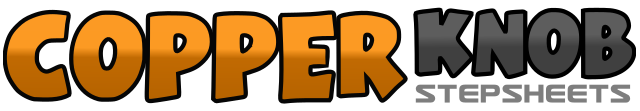 .......拍数:64墙数:2级数:High Improver.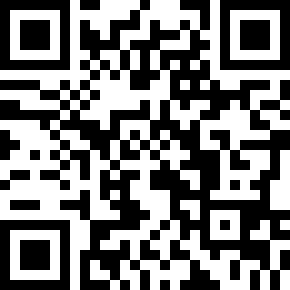 编舞者:Nicola Lafferty (UK) - November 2014Nicola Lafferty (UK) - November 2014Nicola Lafferty (UK) - November 2014Nicola Lafferty (UK) - November 2014Nicola Lafferty (UK) - November 2014.音乐:Hurtin' On Me - Chris Carmack : (Album: The Music of Nashville, Season 2, Volume 2, Deluxe)Hurtin' On Me - Chris Carmack : (Album: The Music of Nashville, Season 2, Volume 2, Deluxe)Hurtin' On Me - Chris Carmack : (Album: The Music of Nashville, Season 2, Volume 2, Deluxe)Hurtin' On Me - Chris Carmack : (Album: The Music of Nashville, Season 2, Volume 2, Deluxe)Hurtin' On Me - Chris Carmack : (Album: The Music of Nashville, Season 2, Volume 2, Deluxe)........1,2Stomp RF in place, Stomp LF next to RF3,4Touch RF to R side, Close RF to LF5,6Touch LF to L side, Close LF to RF7,8Stomp RF in place, Stomp LF next to RF1,2Touch R toe fwd, Drop R heel3,4Touch L toe fwd, Drop L heel5,6Rock RF fwd, Recover weight to LF7,8Step RF back, Hold1,2Walk Back LF, Walk back RF (Q,Q)3,4Walk back LF, Hold (S)5,6Walk back RF, Hold (S)7,8Walk back on LF, Close RF to LF (Q,Q)1,2Step LF fwd, Hold (S)3,4Step RF fwd, Hold (S)5,6Step LF fwd, ¼ pivot turn to R (face 3.00) (Q,Q)7,8Cross LF over RF, Hold (S)1,2,3,4Step RF to R side, Close LF to RF, Step RF to R side, Touch LF next to RF5,6Step LF to L side, Touch RF next to LF7,8Step RF to R side, Brush LF fwd1,2Cross L toe over RF, Drop L heel3,4Touch R toe to R side, Drop R heel5,6,7,8Step LF to L side, Close RF to LF, Step LF to L side, Hold1,2,3,4Stomp RF fwd, Fan R foot to R, to L, to Centre5,6,7,8Stomp LF fwd, Fan L foot to L, to R, to Centre1,2Rock RF fwd, Recover weight to LF3,4Make ¼ turn to R as you step RF to R side, Close LF to RF5,6Touch R heel fwd, close RF to LF7,8Touch L heel fwd, Close LF to RF